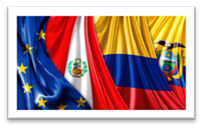 Multi-Party Free Trade Agreement between the EU, Colombia, Peru and EcuadorTrade and Sustainable DevelopmentMeeting of the Domestic Advisory Groups / National Mechanisms for civil society consultation22 October 20199:30 - 18:30NH Collection WTC RoyalBogota, ColombiaDraft Programme Opening words Presentation of the topic - Business sector (to be specified)Presentation of the topic - Trade unions sector (to be specified)Presentation of the topic - Sector of NGOs / environmental organizations (to be specified)Debate Conclusions of the debateDiscussion with TSD Authorities' representatives Any other business 